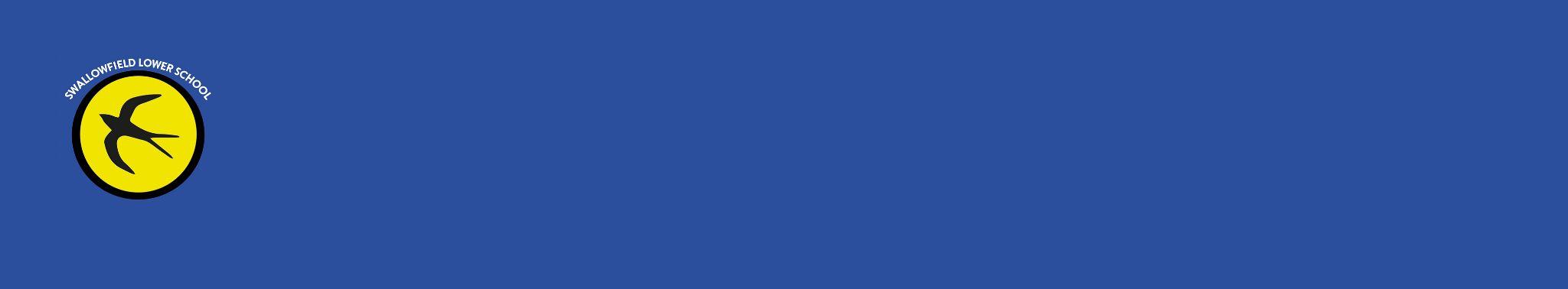 Intent	(What we want to achieve)	At Swallowfield we believe it is important to develop a pupil’s creative awareness, understanding and enjoyment of art and design. As pupils progress through the school, they should develop their imaginative and practical skills, as well as a more rigorous understanding of art. It is important for children to explore and recognise how art and design contribute to the culture, creativity and history of our nation thus helping them understand the world around them.The art curriculum at Swallowfield allows children to experience the main areas of The National curriculum. Such as:Producing creative work.Becoming proficient in drawing painting and sculpting.Evaluating and analysing creative work using the language of art, craft and design.Learning about great artists, craft makers and designers.Understanding the historical and cultural development of their art forms.Implementation(How we are going to do it)Our Art and Design curriculum provides a clear path of progression working in line with the 2014 National Curriculum. We use a variety of teaching styles relating to different themes of specific focus. Our principle aim is to develop children’s knowledge, skills and understanding. Lessons include exploring and developing ideas as well as evaluating our work. There is a mixture of practical work and theory, and children will have the chance to work individually and collaboratively. Pupils will gain experience of various materials and techniques to enable them to progress and demonstrate achievement. At Swallowfield Lower School we provide a rich artistic environment. Art is timetabled as a separate subject with specific units of work, but it will also be incorporated within cross curricular topics and themes. Different year groups use art as part of “WOW” days, and in foundation stage it is also frequently used as part of “Magical Monday. Impact(Evaluation of success)Our Art and Design curriculum provides a clear path of progression from reception right up to year 4. As the school grows we will get to see these skills develop even further into year 6. We assess children’s work in art and design while observing them during art lessons. On completion of work, teachers should respond to children work in accordance with the marking policy.The teaching of art and design needs to take into account the varied abilities, attitudes and individual needs of the children In addition to this, children should leave Swallowfield with a greater understanding of the world around them and greater love and appreciation for creativity. 